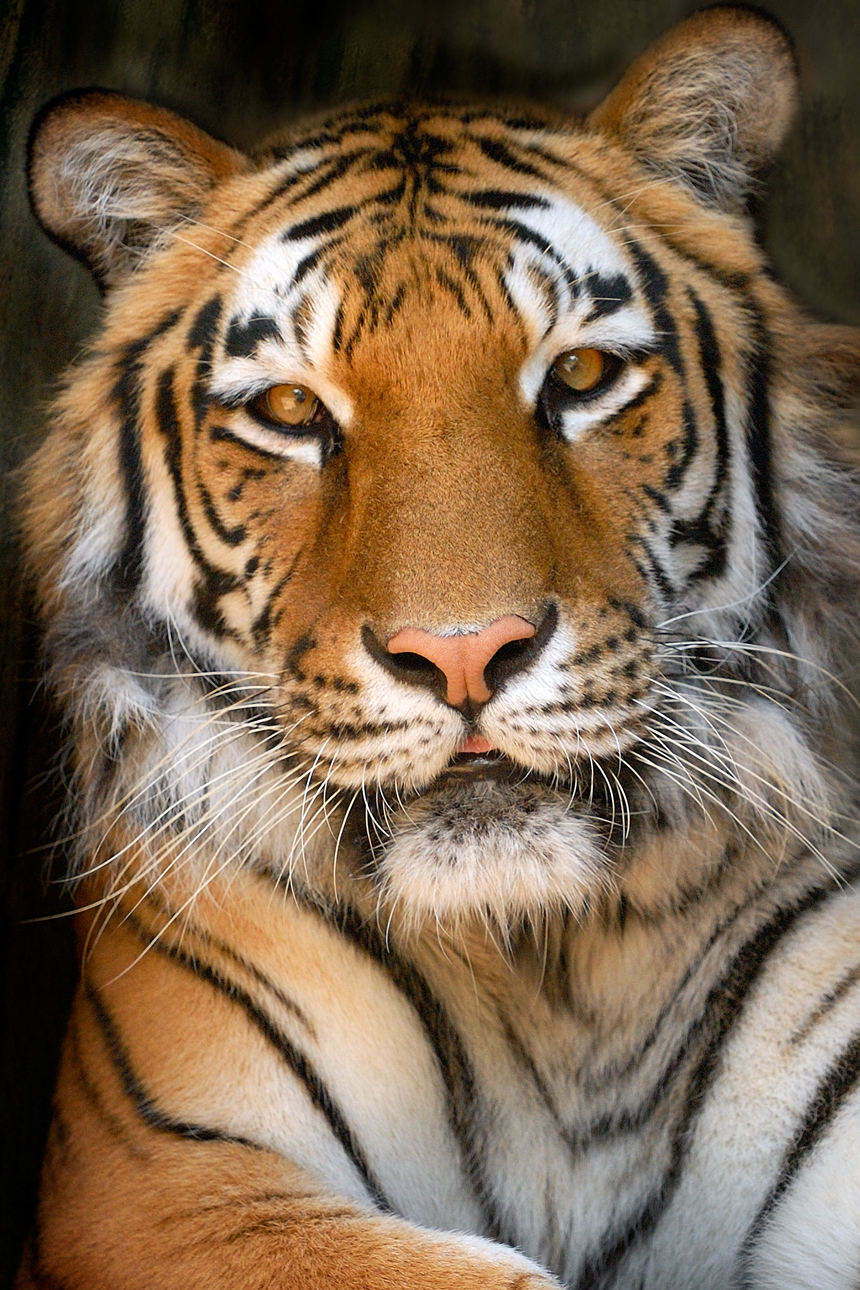 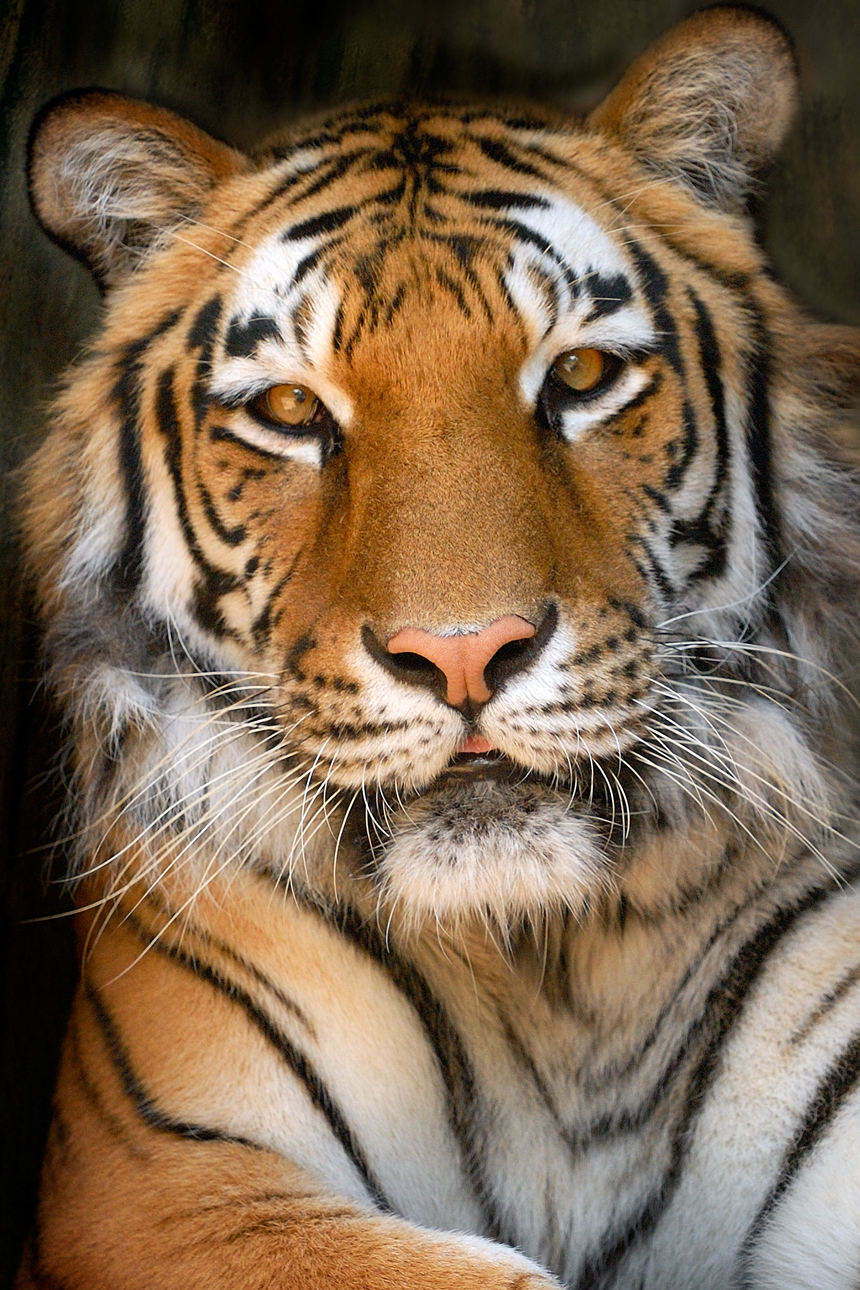 SUNDAYMONDAYTUESDAYWEDNESDAYTHURSDAYFRIDAYSATURDAY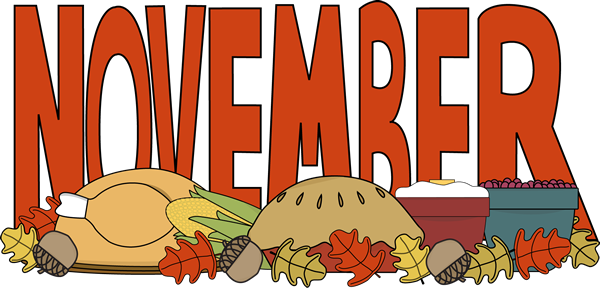 November 1Breakfast PizzaOrCereal Bar & YogurtWhole Grain Bread Fruit / VegetableMilk / JuiceNovember 2Cinnamon BunOr Cereal Whole Grain BreadFruit / VegetableMilk / JuiceOffer verses serve -Students must take3 of 5 items to count as a lunch & one must be a fruit or vegetable.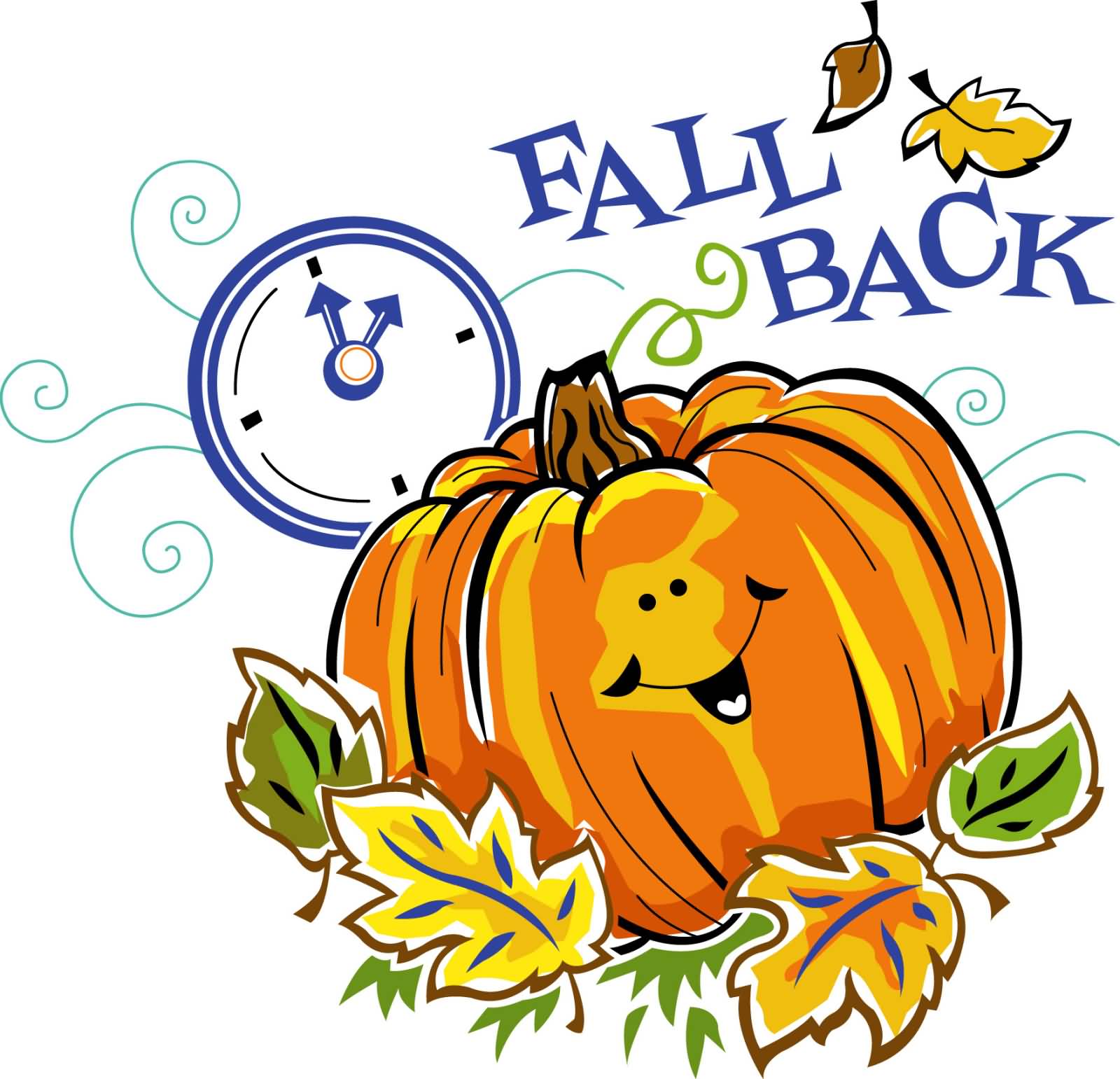 November 5French Toast SticksOrCereal Whole Grain BreadFruit / Vegetable Milk / JuiceNovember 6Funnel CakeOr Cereal Bar & YogurtWhole Grain BreadFruit / VegetableMilk / JuiceNovember 7Waffles &Sausage PattyOrCereal Whole Grain BreadFruit / VegetableMilk / JuiceNovember 8 Breakfast PizzaOrCereal Bar & YogurtWhole Grain Bread Fruit / VegetableMilk / JuiceNovember 9No SchoolMenu subject to changeAll Meals areserved with 1% milk, fat free chocolate, fat free vanilla, fat free strawberry and skimNovember 12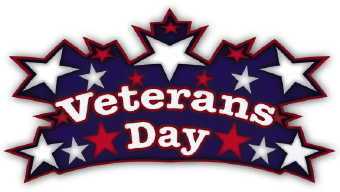 No SchoolNovember 13 Funnel CakeOr Cereal Bar & YogurtWhole Grain BreadFruit / VegetableMilk / JuiceNovember 14Waffles &Sausage PattyOrCereal Whole Grain BreadFruit / VegetableMilk / JuiceNovember 15 Breakfast PizzaOrCereal Bar & Yogurt Whole Grain Bread Fruit / VegetableMilk / JuiceNovember 16Cinnamon BunOr Cereal Whole Grain BreadFruit / VegetableMilk / Juice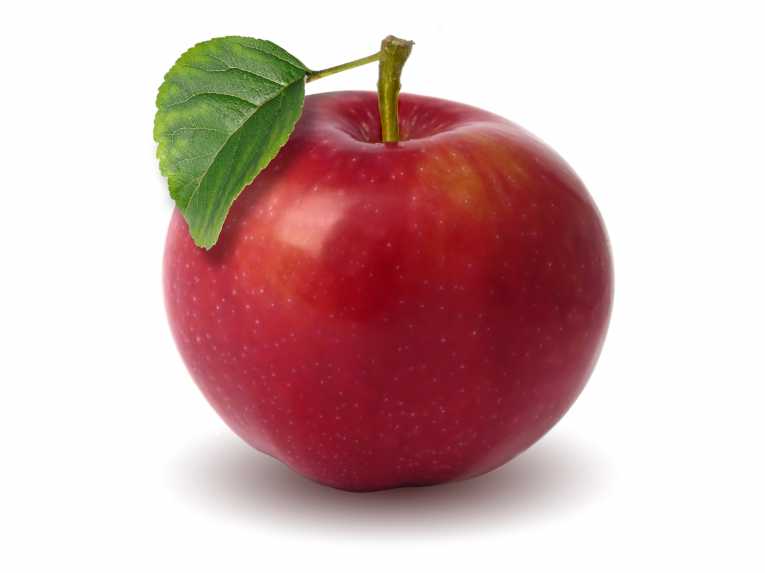 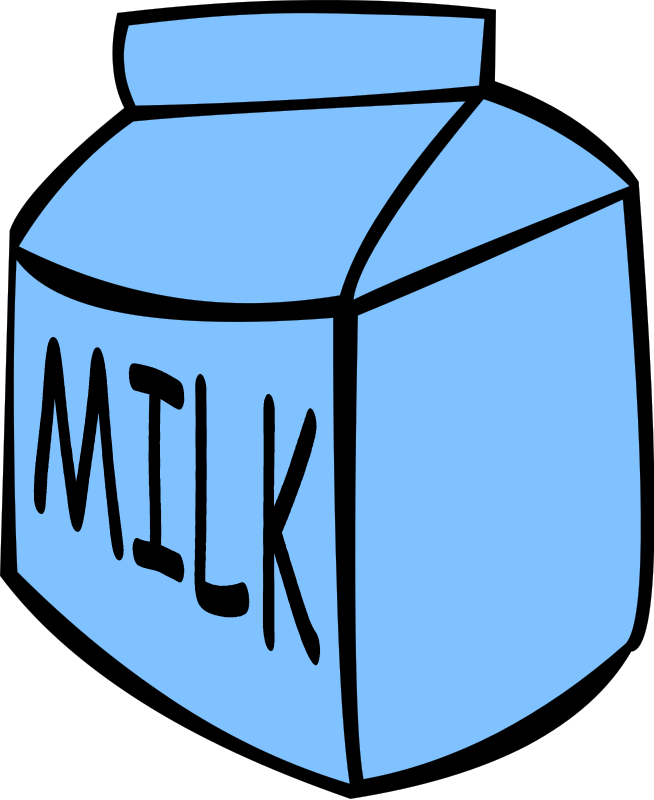 November 19 French Toast SticksOrCereal Whole Grain BreadFruit / Vegetable Milk / JuiceNovember 20Funnel CakeOr Cereal Bar & YogurtWhole Grain BreadFruit / VegetableMilk / JuiceNovember 21Waffles &Sausage PattyOrCereal Whole Grain BreadFruit / VegetableMilk / JuiceNovember 22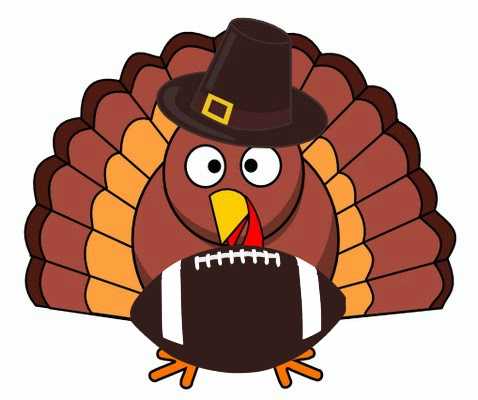 November 23No SchoolElementary Breakfast$ 1.55Milk - .50Reduced - .40No breakfast on two hour delaysNovember 26No SchoolNovember 27No SchoolNovember 28Waffles &Sausage PattyOrCereal Whole Grain BreadFruit / VegetableMilk / JuiceNovember 29Breakfast PizzaOrCereal Bar & YogurtWhole Grain Bread Fruit / VegetableMilk / JuiceNovember 30 Cinnamon BunOr Cereal Whole Grain BreadFruit / VegetableMilk / Juice